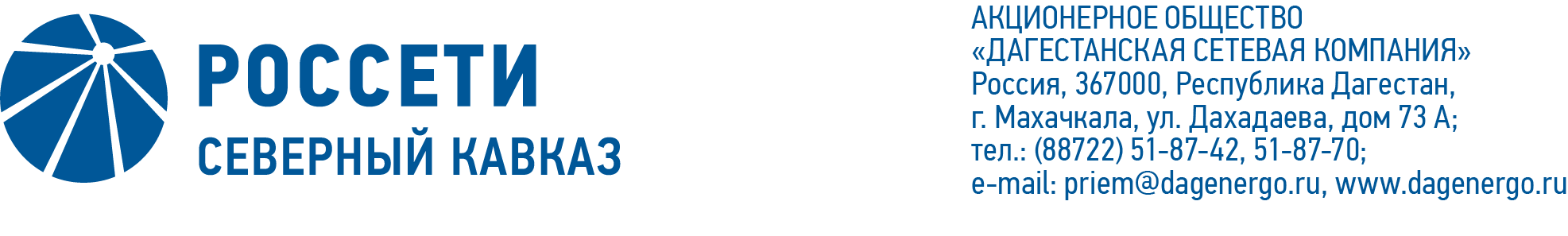 ПРОТОКОЛ №115заседания Совета директоров АО «Дагестанская сетевая компания»Дата проведения: 17 июня 2022 года.Форма проведения: опросным путем (заочное голосование).Дата и время подведения итогов голосования: 17.06.2022 23.00.Дата составления протокола: 20 июня 2022 года.Всего членов Совета директоров Общества – 7 человек.В заочном голосовании приняли участие члены Совета директоров:Бабаев Эмир ДашдемировичБузуртанов Берс ХаджимуратовичГончаров Андрей АлександровичДотдаев Рустам БорисовичКумукова Марина ХалитовнаМагомадова Марьям Абдул-ХамидовнаВ голосовании не принимал участия:Хасанов Азамат ХамитовичКворум имеется.ПОВЕСТКА ДНЯ:Об утверждении плана-графика мероприятий АО «Дагестанская сетевая компания» по снижению просроченной дебиторской задолженности за услуги по передаче электрической энергии и урегулированию разногласий, сложившихся на 01.04.2022.О рассмотрении отчета управляющей организации об услугах, оказанных по договору о передаче полномочий единоличного исполнительного органа                              АО «Дагестанская сетевая компания» за 4 квартал 2021 года.О рассмотрении отчета о финансово-хозяйственной деятельности 
АО «Дагестанская сетевая компания» за 9 месяцев 2021 года в условиях прекращения операционной деятельности.О рассмотрении отчета о финансово-хозяйственной деятельности 
АО «Дагестанская сетевая компания» за 2021 год в условиях прекращения операционной деятельности.Итоги голосования и решения, принятые по вопросам повестки дня:Вопрос №1: Об утверждении плана-графика мероприятий АО «Дагестанская сетевая компания» по снижению просроченной дебиторской задолженности за услуги по передаче электрической энергии и урегулированию разногласий, сложившихся на 01.04.2022.Решение:Утвердить план-график мероприятий АО «Дагестанская сетевая компания» по снижению просроченной дебиторской задолженности за услуги по передаче электрической энергии и урегулированию разногласий, сложившихся на 01.04.2022, в соответствии с приложением № 1 к настоящему решению Совета директоров Общества.Принять к сведению отчет единоличного исполнительного органа Общества об исполнении плана - графика мероприятий по снижению просроченной дебиторской задолженности за услуги по передаче электрической энергии и урегулированию разногласий, сложившихся на 01.01.2022, в соответствии с приложением № 2 к настоящему решению Совета директоров Общества.Принять к сведению отчет о проведенной работе АО «Дагестанская сетевая компания» в отношении просроченной задолженности, сложившейся на начало отчетного периода и вновь образованной просроченной дебиторской задолженности за услуги по передаче электрической энергии в 1 квартале 2022 года, в соответствии с приложением № 3 к настоящему решению Совета директоров Общества.Голосовали «ЗА»: Бабаев Э.Д., Бузуртанов Б.Х., Гончаров А.А., Дотдаев Р.Б., Кумукова М.Х., Магомадова М.А.-Х.«ПРОТИВ»: нет «ВОЗДЕРЖАЛСЯ»: нетРешение принято единогласно.Вопрос №2: О рассмотрении отчета управляющей организации об услугах, оказанных по договору о передаче полномочий единоличного исполнительного органа                             АО «Дагестанская сетевая компания» за 4 квартал 2021 года.Решение:Принять к сведению отчет управляющей организации об услугах, оказанных по договору о передаче полномочий единоличного исполнительного органа                                   АО «Дагестанская сетевая компания», за 4 квартал 2021 года в соответствии с приложением № 4 к настоящему решению Совета директоров Общества.Голосовали «ЗА»: Бабаев Э.Д., Бузуртанов Б.Х., Гончаров А.А., Дотдаев Р.Б., Кумукова М.Х.«ПРОТИВ»: нет «ВОЗДЕРЖАЛСЯ»: Магомадова М.А.-Х.Решение принято большинством голосов.Вопрос №3: О рассмотрении отчета о финансово-хозяйственной деятельности 
АО «Дагестанская сетевая компания» за 9 месяцев 2021 года в условиях прекращения операционной деятельности.Решение:1.	Принять к сведению отчет о финансово-хозяйственной деятельности 
АО «Дагестанская сетевая компания» за 9 месяцев 2021 года в условиях прекращения операционной деятельности, в соответствии с приложением № 5 к настоящему решению Совета директоров Общества.2.	Отметить позднее вынесение данного вопроса на рассмотрение заседания Совета директоров Общества.Голосовали «ЗА»: Бабаев Э.Д., Бузуртанов Б.Х., Гончаров А.А., Дотдаев Р.Б., Кумукова М.Х., Магомадова М.А.-Х.«ПРОТИВ»: нет «ВОЗДЕРЖАЛСЯ»: нетРешение принято единогласно.Вопрос №4: О рассмотрении отчета о финансово-хозяйственной деятельности 
АО «Дагестанская сетевая компания» за 2021 год в условиях прекращения операционной деятельности.Решение:Принять к сведению отчет о финансово-хозяйственной деятельности 
АО «Дагестанская сетевая компания» за 2021 год в условиях прекращения операционной деятельности, в соответствии с приложением №6 к настоящему решению Совета директоров Общества.Голосовали «ЗА»: Бабаев Э.Д., Бузуртанов Б.Х., Гончаров А.А., Дотдаев Р.Б., Кумукова М.Х., Магомадова М.А.-Х.«ПРОТИВ»: нет «ВОЗДЕРЖАЛСЯ»: нетРешение принято единогласно.Председатель Совета директоров				                       Э.Д. БабаевКорпоративный секретарь					                   Л.К. СухачеваПриложение № 1 -план-график мероприятий АО «Дагестанская сетевая компания» по снижению просроченной дебиторской задолженности за услуги по передаче электрической энергии и урегулированию разногласий, сложившихся на 01.04.2022;Приложение № 2 -отчет единоличного исполнительного органа Общества об исполнении плана - графика мероприятий по снижению просроченной дебиторской задолженности за услуги по передаче электрической энергии и урегулированию разногласий, сложившихся на 01.01.2022;Приложение № 3 -отчет о проведенной работе АО «Дагестанская сетевая компания» в отношении просроченной задолженности, сложившейся на начало отчетного периода и вновь образованной просроченной дебиторской задолженности за услуги по передаче электрической энергии в 1 квартале 2022 года;Приложение № 4 -отчет управляющей организации об услугах, оказанных по договору о передаче полномочий единоличного исполнительного органа АО «Дагестанская сетевая компания», за 4 квартал 2021 года;Приложение № 5 -отчет о финансово-хозяйственной деятельности 
АО «Дагестанская сетевая компания» за 9 месяцев 2021 года в условиях прекращения операционной деятельности;Приложение № 6 -отчет о финансово-хозяйственной деятельности 
АО «Дагестанская сетевая компания» за 2021 год в условиях прекращения операционной деятельности.